Unterhaltungsprogramm KVAK   Hunde RennenNach den Prüfungsarbeiten am Sonntag, den 2.Dezember 2018, kann man seinen Hund auf einer abgesteckten Rennbahn rennen und messen lassen. Kosten pro Lauf:						Fr. 2.-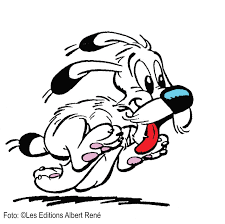 Preise für die schnellsten Hunde:		1. Rang Einkaufsgutschein von Qualipet im Wert von Fr. 100.-    											2. Rang Einkaufsgutscheinvon Qualipet im Wert von Fr. 50.-		3. –  5. Rang Sachspende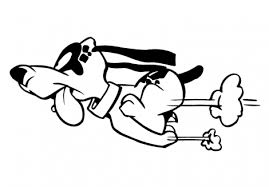 